Задание для группы №1Ребята! По  заданным статистическими данными составьте текстовую задачу для КИМа ЕГЭ  В-14.Статистические данные по Якутии:
За лето 2013 года уничтожено пожаром 712757га леса
За лето 2012 года уничтожено пожаром 139067 га лесаПолезные советы:  Гектары перевести на квадратные километры и можно сравнить с территориями государств Европы ( приблизительно)Задачу на проценты можно…Включите ноутбук и найдите соответствующие картинки и оформите задачу в виде  презентации.Задание для группы №2Ребята! Перед вами задача. Сначала решите эту задачу, затем включите ноутбук и найдите информацию о проекте моста через Лену и составьте из картинок  презентацию, подготовьте сообщение.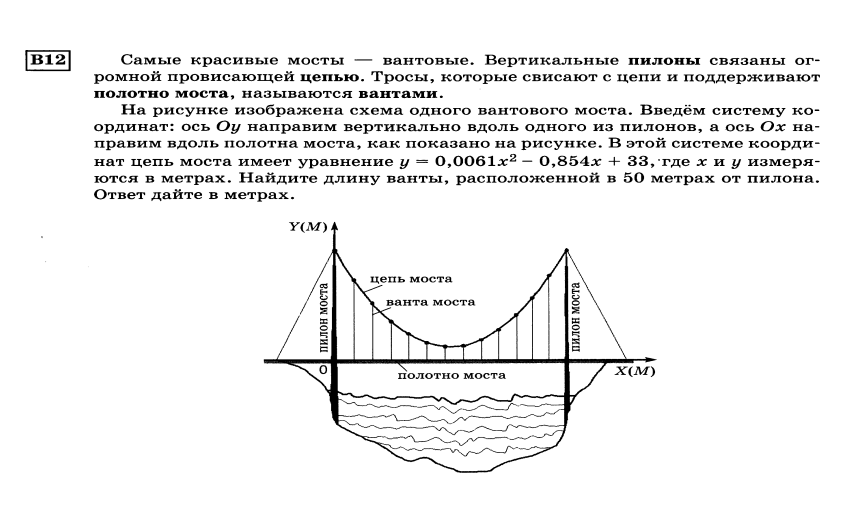 